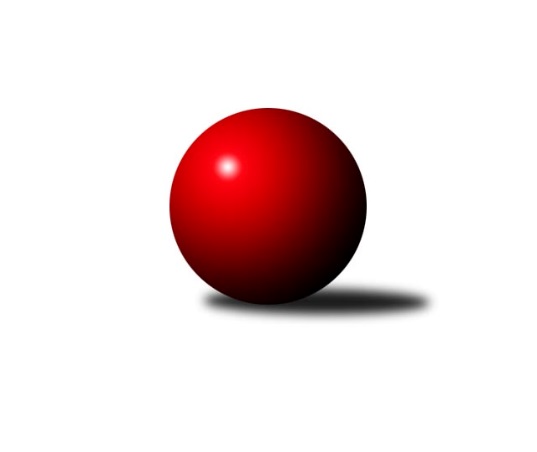 Č.12Ročník 2018/2019	24.5.2024 Východočeská divize 2018/2019Statistika 12. kolaTabulka družstev:		družstvo	záp	výh	rem	proh	skore	sety	průměr	body	plné	dorážka	chyby	1.	SKK Jičín B	12	10	0	2	130 : 62 	(72.0 : 62.0)	2686	20	1814	872	27.9	2.	TJ Červený Kostelec B	11	8	1	2	108 : 68 	(66.0 : 52.0)	2643	17	1807	836	29.5	3.	TJ Dvůr Králové n. L.	12	7	1	4	115 : 77 	(67.0 : 57.0)	2638	15	1807	832	33	4.	TJ Nová Paka	12	7	0	5	107 : 85 	(50.0 : 47.0)	2612	14	1782	831	35.3	5.	Spartak Rokytnice n. J. B	12	6	1	5	101 : 91 	(44.0 : 66.0)	2590	13	1783	808	33.3	6.	KK Vysoké Mýto	12	6	0	6	106 : 86 	(78.5 : 37.5)	2651	12	1803	848	25.6	7.	KK Dobruška	12	5	2	5	98 : 94 	(67.5 : 66.5)	2604	12	1787	817	26.8	8.	SK Solnice	11	6	0	5	89 : 87 	(43.5 : 41.5)	2622	12	1769	853	28.6	9.	TJ Start Rychnov n. Kn. B	11	5	1	5	92 : 84 	(50.0 : 34.0)	2604	11	1784	820	31.4	10.	KK Zálabák Smiřice	12	5	1	6	78 : 114 	(58.5 : 65.5)	2620	11	1797	823	34.1	11.	TJ Lokomotiva Trutnov B	12	4	0	8	86 : 106 	(42.5 : 51.5)	2648	8	1818	830	35.8	12.	SKK České Meziříčí	11	3	1	7	60 : 116 	(50.0 : 82.0)	2575	7	1775	800	31.8	13.	TJ Jiskra Hylváty	12	2	2	8	77 : 115 	(62.5 : 61.5)	2602	6	1781	821	37	14.	SKK Třebechovice p. O.	12	2	2	8	65 : 127 	(51.0 : 79.0)	2487	6	1723	764	40.3Tabulka doma:		družstvo	záp	výh	rem	proh	skore	sety	průměr	body	maximum	minimum	1.	KK Vysoké Mýto	5	5	0	0	72 : 8 	(53.0 : 7.0)	2798	10	2860	2697	2.	TJ Start Rychnov n. Kn. B	5	5	0	0	63 : 17 	(29.0 : 11.0)	2805	10	2880	2722	3.	Spartak Rokytnice n. J. B	5	5	0	0	62 : 18 	(18.0 : 12.0)	2780	10	2875	2699	4.	SKK Jičín B	6	5	0	1	64 : 32 	(40.0 : 32.0)	2683	10	2757	2617	5.	TJ Dvůr Králové n. L.	7	4	1	2	70 : 42 	(39.5 : 24.5)	2638	9	2690	2596	6.	TJ Červený Kostelec B	6	4	1	1	58 : 38 	(38.5 : 29.5)	2616	9	2650	2588	7.	SK Solnice	5	4	0	1	49 : 31 	(29.0 : 13.0)	2547	8	2635	2456	8.	KK Dobruška	7	4	0	3	62 : 50 	(46.0 : 38.0)	2800	8	2883	2746	9.	SKK České Meziříčí	6	3	1	2	49 : 47 	(35.0 : 37.0)	2658	7	2729	2586	10.	TJ Nová Paka	6	3	0	3	58 : 38 	(23.5 : 15.5)	2553	6	2618	2502	11.	TJ Lokomotiva Trutnov B	7	3	0	4	58 : 54 	(25.5 : 18.5)	2622	6	2696	2593	12.	TJ Jiskra Hylváty	6	2	1	3	50 : 46 	(35.0 : 27.0)	2605	5	2659	2537	13.	KK Zálabák Smiřice	5	2	1	2	36 : 44 	(34.0 : 26.0)	2698	5	2788	2620	14.	SKK Třebechovice p. O.	6	2	1	3	43 : 53 	(30.0 : 36.0)	2515	5	2684	2408Tabulka venku:		družstvo	záp	výh	rem	proh	skore	sety	průměr	body	maximum	minimum	1.	SKK Jičín B	6	5	0	1	66 : 30 	(32.0 : 30.0)	2687	10	2870	2546	2.	TJ Červený Kostelec B	5	4	0	1	50 : 30 	(27.5 : 22.5)	2648	8	2757	2547	3.	TJ Nová Paka	6	4	0	2	49 : 47 	(26.5 : 31.5)	2622	8	2691	2483	4.	TJ Dvůr Králové n. L.	5	3	0	2	45 : 35 	(27.5 : 32.5)	2639	6	2741	2505	5.	KK Zálabák Smiřice	7	3	0	4	42 : 70 	(24.5 : 39.5)	2608	6	2748	2439	6.	KK Dobruška	5	1	2	2	36 : 44 	(21.5 : 28.5)	2565	4	2698	2463	7.	SK Solnice	6	2	0	4	40 : 56 	(14.5 : 28.5)	2634	4	2805	2423	8.	Spartak Rokytnice n. J. B	7	1	1	5	39 : 73 	(26.0 : 54.0)	2563	3	2640	2466	9.	TJ Lokomotiva Trutnov B	5	1	0	4	28 : 52 	(17.0 : 33.0)	2654	2	2753	2561	10.	KK Vysoké Mýto	7	1	0	6	34 : 78 	(25.5 : 30.5)	2630	2	2720	2442	11.	TJ Start Rychnov n. Kn. B	6	0	1	5	29 : 67 	(21.0 : 23.0)	2571	1	2651	2445	12.	TJ Jiskra Hylváty	6	0	1	5	27 : 69 	(27.5 : 34.5)	2602	1	2686	2568	13.	SKK Třebechovice p. O.	6	0	1	5	22 : 74 	(21.0 : 43.0)	2482	1	2623	2363	14.	SKK České Meziříčí	5	0	0	5	11 : 69 	(15.0 : 45.0)	2558	0	2689	2450Tabulka podzimní části:		družstvo	záp	výh	rem	proh	skore	sety	průměr	body	doma	venku	1.	SKK Jičín B	12	10	0	2	130 : 62 	(72.0 : 62.0)	2686	20 	5 	0 	1 	5 	0 	1	2.	TJ Červený Kostelec B	11	8	1	2	108 : 68 	(66.0 : 52.0)	2643	17 	4 	1 	1 	4 	0 	1	3.	TJ Dvůr Králové n. L.	12	7	1	4	115 : 77 	(67.0 : 57.0)	2638	15 	4 	1 	2 	3 	0 	2	4.	TJ Nová Paka	12	7	0	5	107 : 85 	(50.0 : 47.0)	2612	14 	3 	0 	3 	4 	0 	2	5.	Spartak Rokytnice n. J. B	12	6	1	5	101 : 91 	(44.0 : 66.0)	2590	13 	5 	0 	0 	1 	1 	5	6.	KK Vysoké Mýto	12	6	0	6	106 : 86 	(78.5 : 37.5)	2651	12 	5 	0 	0 	1 	0 	6	7.	KK Dobruška	12	5	2	5	98 : 94 	(67.5 : 66.5)	2604	12 	4 	0 	3 	1 	2 	2	8.	SK Solnice	11	6	0	5	89 : 87 	(43.5 : 41.5)	2622	12 	4 	0 	1 	2 	0 	4	9.	TJ Start Rychnov n. Kn. B	11	5	1	5	92 : 84 	(50.0 : 34.0)	2604	11 	5 	0 	0 	0 	1 	5	10.	KK Zálabák Smiřice	12	5	1	6	78 : 114 	(58.5 : 65.5)	2620	11 	2 	1 	2 	3 	0 	4	11.	TJ Lokomotiva Trutnov B	12	4	0	8	86 : 106 	(42.5 : 51.5)	2648	8 	3 	0 	4 	1 	0 	4	12.	SKK České Meziříčí	11	3	1	7	60 : 116 	(50.0 : 82.0)	2575	7 	3 	1 	2 	0 	0 	5	13.	TJ Jiskra Hylváty	12	2	2	8	77 : 115 	(62.5 : 61.5)	2602	6 	2 	1 	3 	0 	1 	5	14.	SKK Třebechovice p. O.	12	2	2	8	65 : 127 	(51.0 : 79.0)	2487	6 	2 	1 	3 	0 	1 	5Tabulka jarní části:		družstvo	záp	výh	rem	proh	skore	sety	průměr	body	doma	venku	1.	TJ Lokomotiva Trutnov B	0	0	0	0	0 : 0 	(0.0 : 0.0)	0	0 	0 	0 	0 	0 	0 	0 	2.	TJ Start Rychnov n. Kn. B	0	0	0	0	0 : 0 	(0.0 : 0.0)	0	0 	0 	0 	0 	0 	0 	0 	3.	SKK České Meziříčí	0	0	0	0	0 : 0 	(0.0 : 0.0)	0	0 	0 	0 	0 	0 	0 	0 	4.	TJ Jiskra Hylváty	0	0	0	0	0 : 0 	(0.0 : 0.0)	0	0 	0 	0 	0 	0 	0 	0 	5.	Spartak Rokytnice n. J. B	0	0	0	0	0 : 0 	(0.0 : 0.0)	0	0 	0 	0 	0 	0 	0 	0 	6.	SK Solnice	0	0	0	0	0 : 0 	(0.0 : 0.0)	0	0 	0 	0 	0 	0 	0 	0 	7.	SKK Třebechovice p. O.	0	0	0	0	0 : 0 	(0.0 : 0.0)	0	0 	0 	0 	0 	0 	0 	0 	8.	KK Vysoké Mýto	0	0	0	0	0 : 0 	(0.0 : 0.0)	0	0 	0 	0 	0 	0 	0 	0 	9.	KK Dobruška	0	0	0	0	0 : 0 	(0.0 : 0.0)	0	0 	0 	0 	0 	0 	0 	0 	10.	TJ Červený Kostelec B	0	0	0	0	0 : 0 	(0.0 : 0.0)	0	0 	0 	0 	0 	0 	0 	0 	11.	TJ Dvůr Králové n. L.	0	0	0	0	0 : 0 	(0.0 : 0.0)	0	0 	0 	0 	0 	0 	0 	0 	12.	KK Zálabák Smiřice	0	0	0	0	0 : 0 	(0.0 : 0.0)	0	0 	0 	0 	0 	0 	0 	0 	13.	TJ Nová Paka	0	0	0	0	0 : 0 	(0.0 : 0.0)	0	0 	0 	0 	0 	0 	0 	0 	14.	SKK Jičín B	0	0	0	0	0 : 0 	(0.0 : 0.0)	0	0 	0 	0 	0 	0 	0 	0 Zisk bodů pro družstvo:		jméno hráče	družstvo	body	zápasy	v %	dílčí body	sety	v %	1.	Tomáš Pavlata 	SKK Jičín B 	20	/	11	(91%)		/		(%)	2.	Jan Ringel 	SKK Jičín B 	20	/	12	(83%)		/		(%)	3.	Daniel Balcar 	TJ Červený Kostelec B 	18	/	11	(82%)		/		(%)	4.	Jan Šmidrkal 	TJ Nová Paka  	18	/	11	(82%)		/		(%)	5.	Lukáš Blažej 	TJ Dvůr Králové n. L.  	18	/	12	(75%)		/		(%)	6.	Michal Kala 	TJ Start Rychnov n. Kn. B 	17	/	11	(77%)		/		(%)	7.	Jiří Kout 	TJ Nová Paka  	17	/	12	(71%)		/		(%)	8.	Dalibor Chráska 	TJ Červený Kostelec B 	16	/	9	(89%)		/		(%)	9.	David Hanzlíček 	KK Zálabák Smiřice  	16	/	11	(73%)		/		(%)	10.	Rudolf Stejskal 	SK Solnice  	16	/	11	(73%)		/		(%)	11.	Jakub Stejskal 	Spartak Rokytnice n. J. B 	16	/	11	(73%)		/		(%)	12.	Martin Prošvic 	KK Vysoké Mýto  	16	/	12	(67%)		/		(%)	13.	Jiří Slavík 	KK Dobruška  	16	/	12	(67%)		/		(%)	14.	Tomáš Kyndl 	KK Vysoké Mýto  	16	/	12	(67%)		/		(%)	15.	Oldřich Motyčka 	SKK Třebechovice p. O. 	16	/	12	(67%)		/		(%)	16.	Roman Václavek 	KK Dobruška  	16	/	12	(67%)		/		(%)	17.	Jaroslav Jeníček 	TJ Lokomotiva Trutnov B 	16	/	12	(67%)		/		(%)	18.	Vladimír Řehák 	SKK Jičín B 	15	/	10	(75%)		/		(%)	19.	Robert Petera 	SKK Třebechovice p. O. 	15	/	11	(68%)		/		(%)	20.	Miloš Veigl 	TJ Lokomotiva Trutnov B 	15	/	11	(68%)		/		(%)	21.	Milan Vencl 	TJ Jiskra Hylváty 	15	/	11	(68%)		/		(%)	22.	Jan Brouček 	SKK České Meziříčí  	15	/	11	(68%)		/		(%)	23.	Jan Janeček 	TJ Dvůr Králové n. L.  	14	/	8	(88%)		/		(%)	24.	Tomáš Pražák 	TJ Jiskra Hylváty 	14	/	10	(70%)		/		(%)	25.	Dalibor Ksandr 	TJ Start Rychnov n. Kn. B 	14	/	11	(64%)		/		(%)	26.	Miroslav Cupal 	KK Zálabák Smiřice  	14	/	11	(64%)		/		(%)	27.	Jaromír Erlebach 	TJ Nová Paka  	14	/	11	(64%)		/		(%)	28.	Jiří Bajer 	TJ Nová Paka  	14	/	12	(58%)		/		(%)	29.	Petr Janeček 	TJ Dvůr Králové n. L.  	14	/	12	(58%)		/		(%)	30.	Václav Kašpar 	KK Vysoké Mýto  	14	/	12	(58%)		/		(%)	31.	Martin Čihák 	TJ Start Rychnov n. Kn. B 	13	/	10	(65%)		/		(%)	32.	Petr Mařas 	Spartak Rokytnice n. J. B 	12	/	8	(75%)		/		(%)	33.	Petr Linhart 	TJ Červený Kostelec B 	12	/	9	(67%)		/		(%)	34.	Luděk Horák 	TJ Dvůr Králové n. L.  	12	/	9	(67%)		/		(%)	35.	Milan Ringel 	SKK Jičín B 	12	/	9	(67%)		/		(%)	36.	Pavel Píč 	SK Solnice  	12	/	10	(60%)		/		(%)	37.	Petr Bartoš 	KK Vysoké Mýto  	12	/	10	(60%)		/		(%)	38.	Jaroslav Stráník 	KK Vysoké Mýto  	12	/	12	(50%)		/		(%)	39.	František Černý 	SKK Jičín B 	12	/	12	(50%)		/		(%)	40.	Josef Kupka 	KK Dobruška  	12	/	12	(50%)		/		(%)	41.	Daniel Stráník 	KK Vysoké Mýto  	12	/	12	(50%)		/		(%)	42.	Milan Hrubý 	SK Solnice  	11	/	11	(50%)		/		(%)	43.	David Chaloupka 	TJ Lokomotiva Trutnov B 	10	/	8	(63%)		/		(%)	44.	Jiří Mochan 	KK Zálabák Smiřice  	10	/	9	(56%)		/		(%)	45.	Karel Řehák 	TJ Jiskra Hylváty 	10	/	9	(56%)		/		(%)	46.	Dobroslav Lánský 	TJ Nová Paka  	10	/	10	(50%)		/		(%)	47.	Michal Janeček 	KK Zálabák Smiřice  	10	/	10	(50%)		/		(%)	48.	Martin Děkan 	KK Dobruška  	10	/	10	(50%)		/		(%)	49.	Martin Nosek 	SK Solnice  	10	/	11	(45%)		/		(%)	50.	Michal Balcar 	KK Dobruška  	10	/	11	(45%)		/		(%)	51.	Luděk Moravec 	SKK Třebechovice p. O. 	10	/	11	(45%)		/		(%)	52.	Jan Králíček 	KK Dobruška  	10	/	12	(42%)		/		(%)	53.	Josef Dvořák 	SKK Třebechovice p. O. 	10	/	12	(42%)		/		(%)	54.	Jan Volf 	Spartak Rokytnice n. J. B 	9	/	8	(56%)		/		(%)	55.	Bohumil Kuřina 	Spartak Rokytnice n. J. B 	8	/	4	(100%)		/		(%)	56.	Milan Januška 	TJ Jiskra Hylváty 	8	/	7	(57%)		/		(%)	57.	Matěj Stančík 	TJ Start Rychnov n. Kn. B 	8	/	7	(57%)		/		(%)	58.	Ladislav Zívr 	TJ Dvůr Králové n. L.  	8	/	8	(50%)		/		(%)	59.	Jakub Wenzel 	TJ Červený Kostelec B 	8	/	8	(50%)		/		(%)	60.	Kamil Vošvrda 	SKK České Meziříčí  	8	/	8	(50%)		/		(%)	61.	Pavel Hanout 	Spartak Rokytnice n. J. B 	8	/	8	(50%)		/		(%)	62.	Karel Kratochvíl 	TJ Lokomotiva Trutnov B 	8	/	9	(44%)		/		(%)	63.	Luboš Kolařík 	SKK Jičín B 	8	/	9	(44%)		/		(%)	64.	Petr Gálus 	TJ Start Rychnov n. Kn. B 	8	/	10	(40%)		/		(%)	65.	Jindřich Kašpar 	TJ Červený Kostelec B 	8	/	10	(40%)		/		(%)	66.	Monika Horová 	TJ Dvůr Králové n. L.  	7	/	8	(44%)		/		(%)	67.	Jakub Stejskal 	TJ Jiskra Hylváty 	6	/	4	(75%)		/		(%)	68.	Vojtěch Kazda 	TJ Nová Paka  	6	/	6	(50%)		/		(%)	69.	Jiří Červinka 	TJ Dvůr Králové n. L.  	6	/	7	(43%)		/		(%)	70.	David Štěpán 	SKK České Meziříčí  	6	/	8	(38%)		/		(%)	71.	Petr Brouček 	SKK České Meziříčí  	6	/	8	(38%)		/		(%)	72.	Tomáš Kincl 	TJ Červený Kostelec B 	6	/	9	(33%)		/		(%)	73.	Václav Balous 	SK Solnice  	6	/	10	(30%)		/		(%)	74.	Jaroslav Jusko 	TJ Lokomotiva Trutnov B 	6	/	10	(30%)		/		(%)	75.	Tomáš Skala 	TJ Jiskra Hylváty 	6	/	11	(27%)		/		(%)	76.	Martin Ivan 	KK Zálabák Smiřice  	6	/	12	(25%)		/		(%)	77.	Zdeněk Babka 	TJ Lokomotiva Trutnov B 	5	/	8	(31%)		/		(%)	78.	Zdeněk Kaplan 	TJ Jiskra Hylváty 	4	/	3	(67%)		/		(%)	79.	Zdeněk Tobiška 	SK Solnice  	4	/	4	(50%)		/		(%)	80.	Aleš Kotek 	TJ Lokomotiva Trutnov B 	4	/	4	(50%)		/		(%)	81.	Josef Prokopec 	TJ Lokomotiva Trutnov B 	4	/	5	(40%)		/		(%)	82.	Ladislav Mikolášek 	Spartak Rokytnice n. J. B 	4	/	5	(40%)		/		(%)	83.	Vladimír Doubek 	Spartak Rokytnice n. J. B 	4	/	7	(29%)		/		(%)	84.	Jiří Hanuš 	SKK Třebechovice p. O. 	4	/	8	(25%)		/		(%)	85.	Michal Vlček 	TJ Červený Kostelec B 	4	/	9	(22%)		/		(%)	86.	Ladislav Lorenc 	SKK České Meziříčí  	4	/	9	(22%)		/		(%)	87.	Jiří Pácha 	TJ Start Rychnov n. Kn. B 	4	/	10	(20%)		/		(%)	88.	Milan Vošvrda 	SKK České Meziříčí  	3	/	10	(15%)		/		(%)	89.	Jiří Bartoníček 	SK Solnice  	2	/	1	(100%)		/		(%)	90.	Ilona Sýkorová 	TJ Start Rychnov n. Kn. B 	2	/	1	(100%)		/		(%)	91.	Kateřina Šmídová 	TJ Dvůr Králové n. L.  	2	/	1	(100%)		/		(%)	92.	Václav Buřil 	TJ Start Rychnov n. Kn. B 	2	/	1	(100%)		/		(%)	93.	Petr Kotek 	TJ Lokomotiva Trutnov B 	2	/	1	(100%)		/		(%)	94.	Petr Janouch 	Spartak Rokytnice n. J. B 	2	/	1	(100%)		/		(%)	95.	Radek Novák 	Spartak Rokytnice n. J. B 	2	/	1	(100%)		/		(%)	96.	Martin Šnytr 	TJ Dvůr Králové n. L.  	2	/	1	(100%)		/		(%)	97.	Jiří Bek 	SKK Třebechovice p. O. 	2	/	2	(50%)		/		(%)	98.	Petr John 	TJ Jiskra Hylváty 	2	/	2	(50%)		/		(%)	99.	Ladislav Jedlička 	TJ Jiskra Hylváty 	2	/	2	(50%)		/		(%)	100.	Vladimír Sonnevend 	SK Solnice  	2	/	3	(33%)		/		(%)	101.	Martin Kozel st.	SK Solnice  	2	/	3	(33%)		/		(%)	102.	Tomáš Cvrček 	Spartak Rokytnice n. J. B 	2	/	4	(25%)		/		(%)	103.	Jan Mařas 	Spartak Rokytnice n. J. B 	2	/	6	(17%)		/		(%)	104.	Roman Stříbrný 	Spartak Rokytnice n. J. B 	2	/	6	(17%)		/		(%)	105.	Radek Urgela 	KK Zálabák Smiřice  	2	/	9	(11%)		/		(%)	106.	Ladislav Kolář 	TJ Jiskra Hylváty 	2	/	9	(11%)		/		(%)	107.	Jindřich Brouček 	SKK České Meziříčí  	2	/	10	(10%)		/		(%)	108.	Vladimír Gütler 	KK Dobruška  	0	/	1	(0%)		/		(%)	109.	 	 	0	/	1	(0%)		/		(%)	110.	Vladimír Pavlata 	SKK Jičín B 	0	/	1	(0%)		/		(%)	111.	Miroslav Šulc 	TJ Dvůr Králové n. L.  	0	/	1	(0%)		/		(%)	112.	Lubomír Šípek 	TJ Start Rychnov n. Kn. B 	0	/	1	(0%)		/		(%)	113.	Jiří Frinta 	KK Dobruška  	0	/	1	(0%)		/		(%)	114.	Petr Kosejk 	SK Solnice  	0	/	1	(0%)		/		(%)	115.	Lukáš Fanc 	KK Dobruška  	0	/	1	(0%)		/		(%)	116.	Josef Ledajaks 	KK Vysoké Mýto  	0	/	1	(0%)		/		(%)	117.	Jiří Rejl 	TJ Dvůr Králové n. L.  	0	/	1	(0%)		/		(%)	118.	Tereza Morávková 	SK Solnice  	0	/	1	(0%)		/		(%)	119.	Daniel Rais 	TJ Start Rychnov n. Kn. B 	0	/	2	(0%)		/		(%)	120.	Oldřich Krsek 	TJ Start Rychnov n. Kn. B 	0	/	2	(0%)		/		(%)	121.	Matěj Mach 	TJ Jiskra Hylváty 	0	/	2	(0%)		/		(%)	122.	Zdeněk Mařák 	SKK Třebechovice p. O. 	0	/	2	(0%)		/		(%)	123.	Martin Mazáček 	SKK Jičín B 	0	/	3	(0%)		/		(%)	124.	Petr Březina 	SKK Třebechovice p. O. 	0	/	3	(0%)		/		(%)	125.	Zdeněk Zahálka 	SKK Třebechovice p. O. 	0	/	4	(0%)		/		(%)	126.	Jaroslav Salaba 	SKK Třebechovice p. O. 	0	/	4	(0%)		/		(%)	127.	Jiří Vokřál 	KK Zálabák Smiřice  	0	/	7	(0%)		/		(%)	128.	Erik Folta 	TJ Nová Paka  	0	/	8	(0%)		/		(%)Průměry na kuželnách:		kuželna	průměr	plné	dorážka	chyby	výkon na hráče	1.	Dobruška, 1-2	2776	1861	915	22.9	(462.7)	2.	Rokytnice, 1-2	2740	1848	891	27.2	(456.8)	3.	Rychnov nad Kněžnou, 1-4	2717	1850	867	36.0	(452.9)	4.	Smiřice, 1-2	2689	1850	838	36.8	(448.3)	5.	České Meziříčí, 1-2	2660	1805	855	28.4	(443.4)	6.	Vysoké Mýto, 1-2	2658	1785	872	23.8	(443.0)	7.	SKK Jičín, 1-4	2646	1804	841	33.1	(441.0)	8.	Trutnov, 1-4	2634	1807	827	36.6	(439.1)	9.	Dvůr Králové, 1-2	2613	1799	813	36.1	(435.6)	10.	Č. Kostelec, 1-2	2600	1782	817	32.4	(433.3)	11.	Hylváty, 1-2	2589	1764	825	32.0	(431.6)	12.	Nová Paka, 1-2	2529	1745	784	38.5	(421.7)	13.	Třebechovice, 1-2	2516	1738	777	32.8	(419.4)	14.	Solnice, 1-2	2502	1730	771	34.5	(417.1)Nejlepší výkony na kuželnách:Dobruška, 1-2KK Dobruška 	2883	3. kolo	Jiří Slavík 	KK Dobruška 	518	8. koloSKK Jičín B	2870	8. kolo	Jan Ringel 	SKK Jičín B	511	8. koloKK Dobruška 	2836	8. kolo	Michal Balcar 	KK Dobruška 	511	3. koloSK Solnice 	2805	10. kolo	Jiří Slavík 	KK Dobruška 	508	6. koloKK Dobruška 	2802	1. kolo	Jiří Slavík 	KK Dobruška 	505	5. koloKK Dobruška 	2793	5. kolo	Jiří Slavík 	KK Dobruška 	502	3. koloKK Dobruška 	2773	6. kolo	Josef Kupka 	KK Dobruška 	499	5. koloKK Dobruška 	2768	10. kolo	Josef Kupka 	KK Dobruška 	497	1. koloTJ Lokomotiva Trutnov B	2750	3. kolo	Roman Václavek 	KK Dobruška 	496	8. koloKK Zálabák Smiřice 	2748	12. kolo	František Černý 	SKK Jičín B	495	8. koloRokytnice, 1-2Spartak Rokytnice n. J. B	2875	11. kolo	Bohumil Kuřina 	Spartak Rokytnice n. J. B	501	9. koloSpartak Rokytnice n. J. B	2816	9. kolo	Petr Linhart 	TJ Červený Kostelec B	500	2. koloSpartak Rokytnice n. J. B	2773	2. kolo	Jaroslav Jeníček 	TJ Lokomotiva Trutnov B	493	11. koloTJ Lokomotiva Trutnov B	2753	11. kolo	Miloš Veigl 	TJ Lokomotiva Trutnov B	493	11. koloSpartak Rokytnice n. J. B	2736	4. kolo	Jan Volf 	Spartak Rokytnice n. J. B	493	11. koloTJ Červený Kostelec B	2730	2. kolo	Petr Mařas 	Spartak Rokytnice n. J. B	492	2. koloKK Vysoké Mýto 	2707	9. kolo	Jan Mařas 	Spartak Rokytnice n. J. B	491	11. koloSpartak Rokytnice n. J. B	2699	6. kolo	Petr Mařas 	Spartak Rokytnice n. J. B	488	9. koloTJ Nová Paka 	2665	4. kolo	Petr Gálus 	TJ Start Rychnov n. Kn. B	483	6. koloTJ Start Rychnov n. Kn. B	2651	6. kolo	Jan Volf 	Spartak Rokytnice n. J. B	482	2. koloRychnov nad Kněžnou, 1-4TJ Start Rychnov n. Kn. B	2880	5. kolo	Martin Čihák 	TJ Start Rychnov n. Kn. B	541	5. koloTJ Start Rychnov n. Kn. B	2830	7. kolo	Martin Čihák 	TJ Start Rychnov n. Kn. B	533	7. koloTJ Start Rychnov n. Kn. B	2825	9. kolo	Martin Čihák 	TJ Start Rychnov n. Kn. B	517	9. koloTJ Start Rychnov n. Kn. B	2766	2. kolo	Martin Čihák 	TJ Start Rychnov n. Kn. B	514	2. koloTJ Start Rychnov n. Kn. B	2722	11. kolo	Miloš Veigl 	TJ Lokomotiva Trutnov B	508	9. koloKK Dobruška 	2698	11. kolo	Dalibor Ksandr 	TJ Start Rychnov n. Kn. B	506	5. koloKK Zálabák Smiřice 	2658	5. kolo	Martin Čihák 	TJ Start Rychnov n. Kn. B	505	11. koloTJ Lokomotiva Trutnov B	2626	9. kolo	Michal Kala 	TJ Start Rychnov n. Kn. B	501	5. koloKK Vysoké Mýto 	2623	7. kolo	Jiří Bajer 	TJ Nová Paka 	499	2. koloTJ Nová Paka 	2546	2. kolo	Matěj Stančík 	TJ Start Rychnov n. Kn. B	496	7. koloSmiřice, 1-2KK Zálabák Smiřice 	2788	4. kolo	Michal Janeček 	KK Zálabák Smiřice 	501	4. koloSKK Jičín B	2745	2. kolo	Lukáš Blažej 	TJ Dvůr Králové n. L. 	500	11. koloTJ Dvůr Králové n. L. 	2741	11. kolo	Martin Kozel st.	SK Solnice 	492	4. koloKK Zálabák Smiřice 	2730	11. kolo	Luboš Kolařík 	SKK Jičín B	489	2. koloKK Zálabák Smiřice 	2697	2. kolo	David Hanzlíček 	KK Zálabák Smiřice 	487	11. koloSK Solnice 	2660	4. kolo	Robert Petera 	SKK Třebechovice p. O.	483	9. koloKK Zálabák Smiřice 	2656	9. kolo	Jiří Vokřál 	KK Zálabák Smiřice 	481	11. koloSpartak Rokytnice n. J. B	2637	7. kolo	David Hanzlíček 	KK Zálabák Smiřice 	480	2. koloSKK Třebechovice p. O.	2623	9. kolo	Ladislav Mikolášek 	Spartak Rokytnice n. J. B	479	7. koloKK Zálabák Smiřice 	2620	7. kolo	Tomáš Pavlata 	SKK Jičín B	477	2. koloČeské Meziříčí, 1-2TJ Červený Kostelec B	2757	8. kolo	Jan Brouček 	SKK České Meziříčí 	491	12. koloSKK České Meziříčí 	2748	12. kolo	Jan Brouček 	SKK České Meziříčí 	490	7. koloSKK České Meziříčí 	2729	1. kolo	Ladislav Lorenc 	SKK České Meziříčí 	485	12. koloTJ Start Rychnov n. Kn. B	2710	12. kolo	Michal Vlček 	TJ Červený Kostelec B	485	8. koloSKK České Meziříčí 	2707	5. kolo	David Štěpán 	SKK České Meziříčí 	481	1. koloTJ Nová Paka 	2678	10. kolo	Daniel Balcar 	TJ Červený Kostelec B	479	8. koloSKK České Meziříčí 	2674	10. kolo	Martin Čihák 	TJ Start Rychnov n. Kn. B	478	12. koloSKK České Meziříčí 	2640	7. kolo	Jan Brouček 	SKK České Meziříčí 	478	10. koloSpartak Rokytnice n. J. B	2640	1. kolo	Petr Mařas 	Spartak Rokytnice n. J. B	477	1. koloTJ Dvůr Králové n. L. 	2623	5. kolo	Kamil Vošvrda 	SKK České Meziříčí 	474	12. koloVysoké Mýto, 1-2KK Vysoké Mýto 	2860	11. kolo	Martin Prošvic 	KK Vysoké Mýto 	530	6. koloKK Vysoké Mýto 	2840	6. kolo	Martin Prošvic 	KK Vysoké Mýto 	523	2. koloKK Vysoké Mýto 	2820	4. kolo	Václav Kašpar 	KK Vysoké Mýto 	516	11. koloKK Vysoké Mýto 	2771	2. kolo	Martin Prošvic 	KK Vysoké Mýto 	506	11. koloKK Vysoké Mýto 	2697	8. kolo	Václav Kašpar 	KK Vysoké Mýto 	494	4. koloSK Solnice 	2643	6. kolo	Petr Bartoš 	KK Vysoké Mýto 	490	6. koloSKK Jičín B	2546	4. kolo	Pavel Píč 	SK Solnice 	490	6. koloSKK České Meziříčí 	2528	2. kolo	Tomáš Kyndl 	KK Vysoké Mýto 	488	11. koloKK Zálabák Smiřice 	2514	8. kolo	Václav Kašpar 	KK Vysoké Mýto 	484	8. koloSKK Třebechovice p. O.	2363	11. kolo	Tomáš Kyndl 	KK Vysoké Mýto 	483	4. koloSKK Jičín, 1-4SKK Jičín B	2757	7. kolo	František Černý 	SKK Jičín B	510	9. koloSKK Jičín B	2707	11. kolo	Tomáš Pavlata 	SKK Jičín B	507	7. koloSKK Jičín B	2706	9. kolo	Petr Janeček 	TJ Dvůr Králové n. L. 	500	7. koloTJ Dvůr Králové n. L. 	2698	7. kolo	Tomáš Pražák 	TJ Jiskra Hylváty	489	11. koloTJ Nová Paka 	2691	12. kolo	Dalibor Ksandr 	TJ Start Rychnov n. Kn. B	484	1. koloSKK Jičín B	2662	3. kolo	Jan Ringel 	SKK Jičín B	481	7. koloSKK Jičín B	2649	1. kolo	Luboš Kolařík 	SKK Jičín B	480	7. koloSKK Jičín B	2617	12. kolo	Lukáš Blažej 	TJ Dvůr Králové n. L. 	473	7. koloTJ Jiskra Hylváty	2617	11. kolo	Jan Ringel 	SKK Jičín B	468	9. koloTJ Start Rychnov n. Kn. B	2551	1. kolo	Tomáš Pavlata 	SKK Jičín B	468	3. koloTrutnov, 1-4SKK Jičín B	2772	6. kolo	Miroslav Cupal 	KK Zálabák Smiřice 	498	10. koloSK Solnice 	2711	8. kolo	Rudolf Stejskal 	SK Solnice 	495	8. koloTJ Lokomotiva Trutnov B	2696	4. kolo	Milan Ringel 	SKK Jičín B	492	6. koloTJ Lokomotiva Trutnov B	2674	12. kolo	Miloš Veigl 	TJ Lokomotiva Trutnov B	472	8. koloKK Zálabák Smiřice 	2635	10. kolo	Luboš Kolařík 	SKK Jičín B	471	6. koloKK Vysoké Mýto 	2627	12. kolo	Miloš Veigl 	TJ Lokomotiva Trutnov B	471	6. koloTJ Dvůr Králové n. L. 	2626	2. kolo	Jaroslav Jeníček 	TJ Lokomotiva Trutnov B	469	1. koloTJ Lokomotiva Trutnov B	2609	1. kolo	Jan Janeček 	TJ Dvůr Králové n. L. 	468	2. koloTJ Lokomotiva Trutnov B	2597	8. kolo	Zdeněk Babka 	TJ Lokomotiva Trutnov B	468	4. koloTJ Lokomotiva Trutnov B	2595	2. kolo	Tomáš Kyndl 	KK Vysoké Mýto 	466	12. koloDvůr Králové, 1-2TJ Dvůr Králové n. L. 	2690	10. kolo	Petr Mařas 	Spartak Rokytnice n. J. B	509	12. koloTJ Nová Paka 	2671	8. kolo	Jaromír Erlebach 	TJ Nová Paka 	477	8. koloTJ Dvůr Králové n. L. 	2671	1. kolo	Luděk Horák 	TJ Dvůr Králové n. L. 	473	1. koloTJ Dvůr Králové n. L. 	2646	8. kolo	Daniel Balcar 	TJ Červený Kostelec B	468	6. koloTJ Dvůr Králové n. L. 	2642	3. kolo	Luděk Horák 	TJ Dvůr Králové n. L. 	468	8. koloTJ Červený Kostelec B	2636	6. kolo	Jan Janeček 	TJ Dvůr Králové n. L. 	464	10. koloTJ Start Rychnov n. Kn. B	2620	10. kolo	Petr Janeček 	TJ Dvůr Králové n. L. 	464	3. koloTJ Dvůr Králové n. L. 	2617	12. kolo	Robert Petera 	SKK Třebechovice p. O.	463	1. koloSpartak Rokytnice n. J. B	2603	12. kolo	Jan Janeček 	TJ Dvůr Králové n. L. 	463	8. koloTJ Dvůr Králové n. L. 	2603	6. kolo	Lukáš Blažej 	TJ Dvůr Králové n. L. 	462	10. koloČ. Kostelec, 1-2TJ Červený Kostelec B	2650	1. kolo	Dalibor Chráska 	TJ Červený Kostelec B	487	5. koloTJ Červený Kostelec B	2635	3. kolo	David Hanzlíček 	KK Zálabák Smiřice 	481	1. koloTJ Červený Kostelec B	2632	5. kolo	Martin Prošvic 	KK Vysoké Mýto 	479	3. koloKK Vysoké Mýto 	2632	3. kolo	Pavel Píč 	SK Solnice 	469	12. koloSKK Jičín B	2622	10. kolo	Petr Linhart 	TJ Červený Kostelec B	467	9. koloKK Zálabák Smiřice 	2609	1. kolo	Dalibor Chráska 	TJ Červený Kostelec B	466	3. koloTJ Červený Kostelec B	2600	7. kolo	Milan Ringel 	SKK Jičín B	466	10. koloTJ Červený Kostelec B	2593	10. kolo	Daniel Balcar 	TJ Červený Kostelec B	463	10. koloTJ Červený Kostelec B	2588	9. kolo	Dalibor Chráska 	TJ Červený Kostelec B	462	1. koloSK Solnice 	2581	12. kolo	Tomáš Kincl 	TJ Červený Kostelec B	462	7. koloHylváty, 1-2TJ Jiskra Hylváty	2659	12. kolo	Dalibor Ksandr 	TJ Start Rychnov n. Kn. B	522	4. koloKK Vysoké Mýto 	2657	10. kolo	Jakub Stejskal 	Spartak Rokytnice n. J. B	497	8. koloKK Zálabák Smiřice 	2655	6. kolo	Petr John 	TJ Jiskra Hylváty	483	4. koloTJ Start Rychnov n. Kn. B	2647	4. kolo	Martin Ivan 	KK Zálabák Smiřice 	483	6. koloTJ Jiskra Hylváty	2638	4. kolo	Tomáš Pražák 	TJ Jiskra Hylváty	482	4. koloTJ Jiskra Hylváty	2637	2. kolo	Tomáš Kyndl 	KK Vysoké Mýto 	478	10. koloTJ Jiskra Hylváty	2599	6. kolo	Milan Januška 	TJ Jiskra Hylváty	474	2. koloSK Solnice 	2563	2. kolo	David Hanzlíček 	KK Zálabák Smiřice 	461	6. koloTJ Jiskra Hylváty	2560	10. kolo	Jakub Stejskal 	TJ Jiskra Hylváty	461	12. koloSpartak Rokytnice n. J. B	2558	8. kolo	Tomáš Pražák 	TJ Jiskra Hylváty	461	8. koloNová Paka, 1-2TJ Nová Paka 	2618	5. kolo	Josef Kupka 	KK Dobruška 	474	9. koloKK Dobruška 	2604	9. kolo	Jaromír Erlebach 	TJ Nová Paka 	467	7. koloTJ Nová Paka 	2595	9. kolo	Jaromír Erlebach 	TJ Nová Paka 	461	9. koloTJ Červený Kostelec B	2570	11. kolo	Jiří Bajer 	TJ Nová Paka 	458	1. koloTJ Nová Paka 	2562	3. kolo	Jan Králíček 	KK Dobruška 	457	9. koloTJ Lokomotiva Trutnov B	2561	7. kolo	Jan Šmidrkal 	TJ Nová Paka 	453	5. koloTJ Nová Paka 	2529	1. kolo	Jan Šmidrkal 	TJ Nová Paka 	452	7. koloTJ Nová Paka 	2514	11. kolo	Jiří Bajer 	TJ Nová Paka 	449	5. koloTJ Nová Paka 	2502	7. kolo	Dalibor Chráska 	TJ Červený Kostelec B	449	11. koloKK Vysoké Mýto 	2442	5. kolo	Jiří Bajer 	TJ Nová Paka 	448	11. koloTřebechovice, 1-2SKK Třebechovice p. O.	2684	10. kolo	Jiří Bek 	SKK Třebechovice p. O.	496	10. koloSKK Jičín B	2565	5. kolo	Jiří Bajer 	TJ Nová Paka 	470	6. koloTJ Červený Kostelec B	2547	4. kolo	Petr Linhart 	TJ Červený Kostelec B	465	4. koloSKK Třebechovice p. O.	2536	8. kolo	Robert Petera 	SKK Třebechovice p. O.	462	2. koloKK Dobruška 	2514	2. kolo	Robert Petera 	SKK Třebechovice p. O.	453	10. koloTJ Start Rychnov n. Kn. B	2509	8. kolo	Luděk Moravec 	SKK Třebechovice p. O.	452	10. koloSKK Třebechovice p. O.	2491	2. kolo	Milan Ringel 	SKK Jičín B	450	5. koloSpartak Rokytnice n. J. B	2489	10. kolo	Josef Kupka 	KK Dobruška 	450	2. koloSKK Třebechovice p. O.	2489	5. kolo	Petr Mařas 	Spartak Rokytnice n. J. B	444	10. koloTJ Nová Paka 	2483	6. kolo	Jiří Hanuš 	SKK Třebechovice p. O.	444	8. koloSolnice, 1-2SK Solnice 	2635	5. kolo	Milan Hrubý 	SK Solnice 	469	5. koloSK Solnice 	2586	11. kolo	Martin Kozel st.	SK Solnice 	456	7. koloSK Solnice 	2545	7. kolo	Oldřich Motyčka 	SKK Třebechovice p. O.	455	7. koloSK Solnice 	2515	3. kolo	Pavel Píč 	SK Solnice 	453	11. koloTJ Dvůr Králové n. L. 	2505	9. kolo	Jiří Bartoníček 	SK Solnice 	452	5. koloSpartak Rokytnice n. J. B	2466	5. kolo	Václav Balous 	SK Solnice 	450	5. koloSK Solnice 	2456	9. kolo	Rudolf Stejskal 	SK Solnice 	450	9. koloSKK České Meziříčí 	2450	11. kolo	Ladislav Zívr 	TJ Dvůr Králové n. L. 	449	9. koloTJ Start Rychnov n. Kn. B	2445	3. kolo	Rudolf Stejskal 	SK Solnice 	440	11. koloSKK Třebechovice p. O.	2424	7. kolo	Martin Nosek 	SK Solnice 	440	11. koloČetnost výsledků:	8.0 : 8.0	6x	6.0 : 10.0	11x	4.0 : 12.0	9x	3.0 : 13.0	1x	2.0 : 14.0	5x	16.0 : 0.0	6x	14.0 : 2.0	7x	13.0 : 3.0	5x	12.0 : 4.0	23x	11.0 : 5.0	2x	10.0 : 6.0	9x